Конспект внеурочного занятия по английскому языкуКласс: 1 Дата: 25.10 Тема: Буква Ff. Цели: изучение буквы Ff и новой лексики по теме «Моя семья». Планируемые результаты:предметные: уметь представлять свою семью, употребляя новые притяжательные местоимения his/her;личностные: проявлять уважительное отношение к своей семье;системно-деятельностные: использовать изученный лексико-грамматический материал по данной речевой теме.Ход урока.1.Введение.Good morning (3р.)  to you!Good morning, dear children,I am glad to see you!Ученики: Good morning (3р.)  to you!Good morning, dear teacher,We are glad to see you!2. Повторение изученного материала Aa, Bb, Cc, Dd, Ee-Возьмем магнитные доски и вспомним как пишутся изученные нами буквы (на доске представлены все изученные буквы).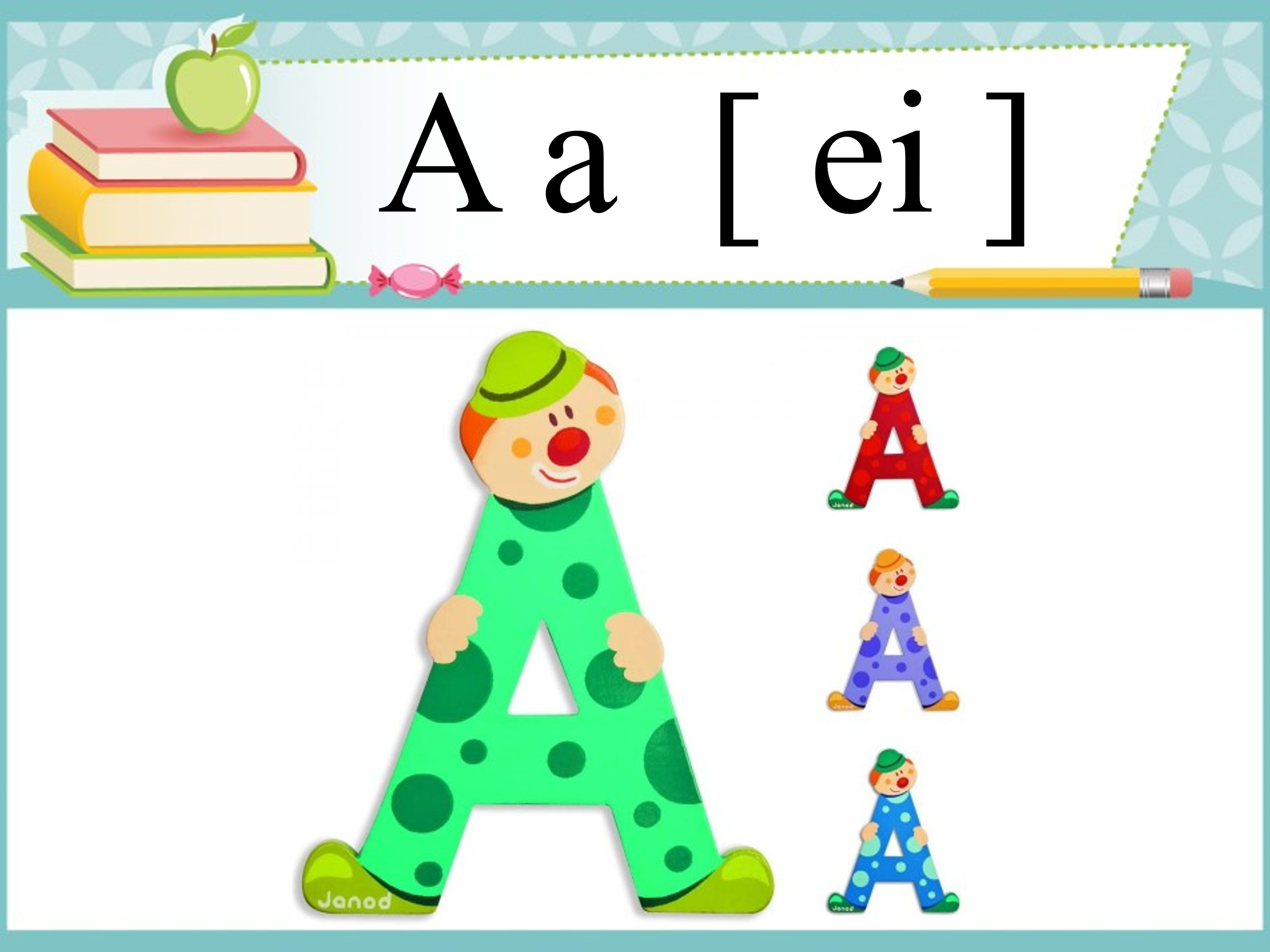 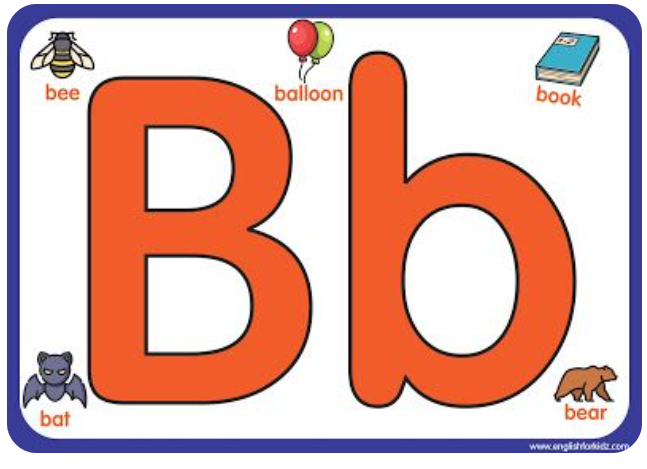 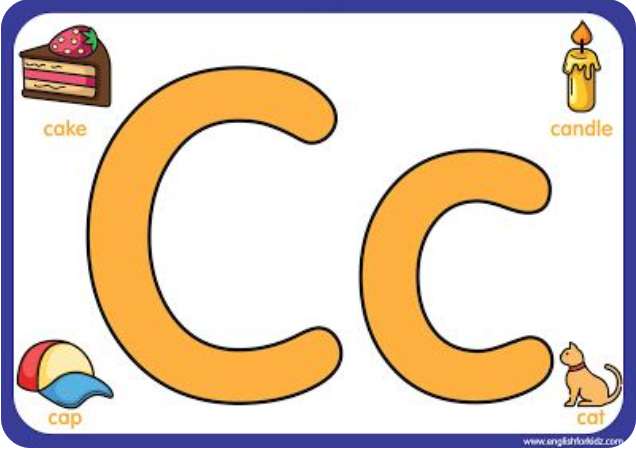 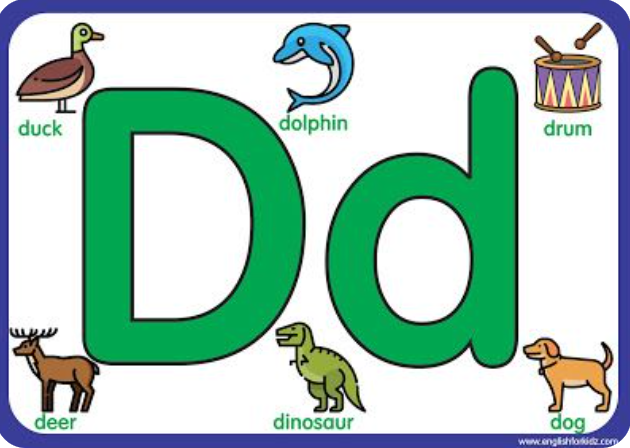 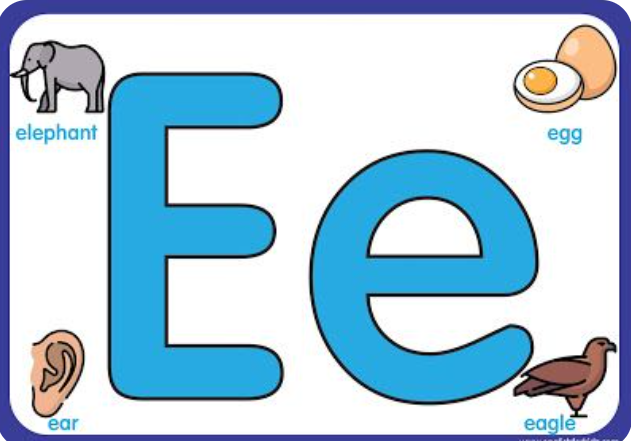 -Вспомним выученные стихи 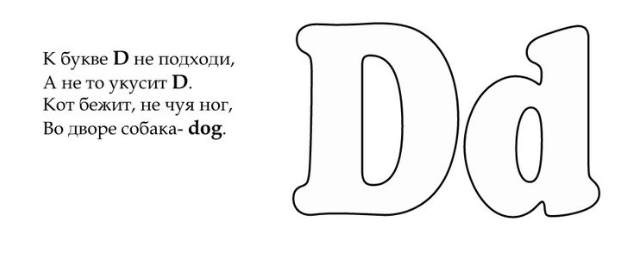 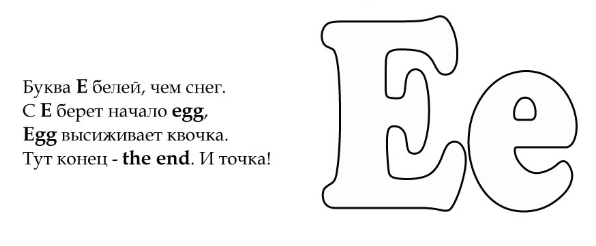 3.Основной этап занятия.1.Обьявление цели и задачи занятия.-Children today we`ll start to learn the new letter FfРебята, сегодня мы будем изучать новую букву и научимся представлять свою семью.Давайте для начала мы выполним задания для изучения новой буквы.1. Рассмотрим букву и стих.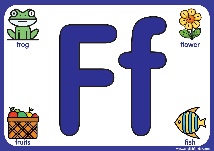 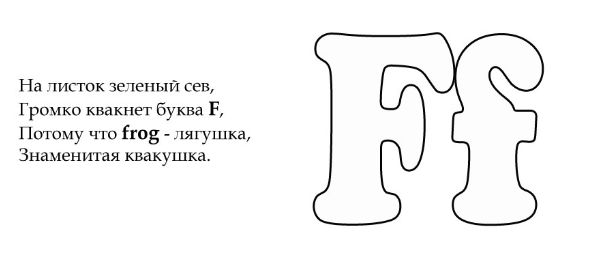 3. Найдем слова на новую букву и разрисуем картинки. 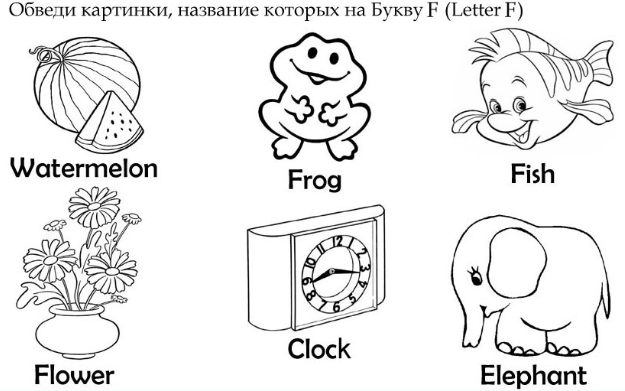 4. Проявим рисунок. Маленькую букву раскрасим желтым, а большую коричневым.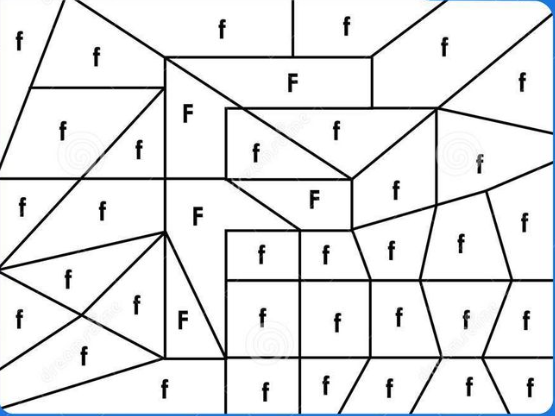 5. Физминутка. «Yes I can. Kids Song!» (выполняем действия)6. Теперь пропишем букву Ff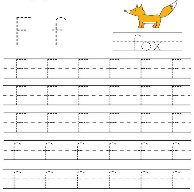 7. А сейчас мы узнаем о семье лягушонка Frogy. 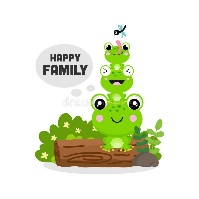 This is my mummy. Her name is Ms.Frog.This is my daddy. His name is Mr.Frog.4.Конец занятияИ так ребята, сегодня мы изучили новую букву и узнали о семье лягушонка Frogy.Дома вам необходимо будет выполнить одно интересное задание. Найти на карточке и обвести зеленым цветом маленькую букву f.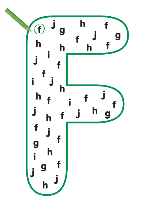 The lesson is over! Bye!!! 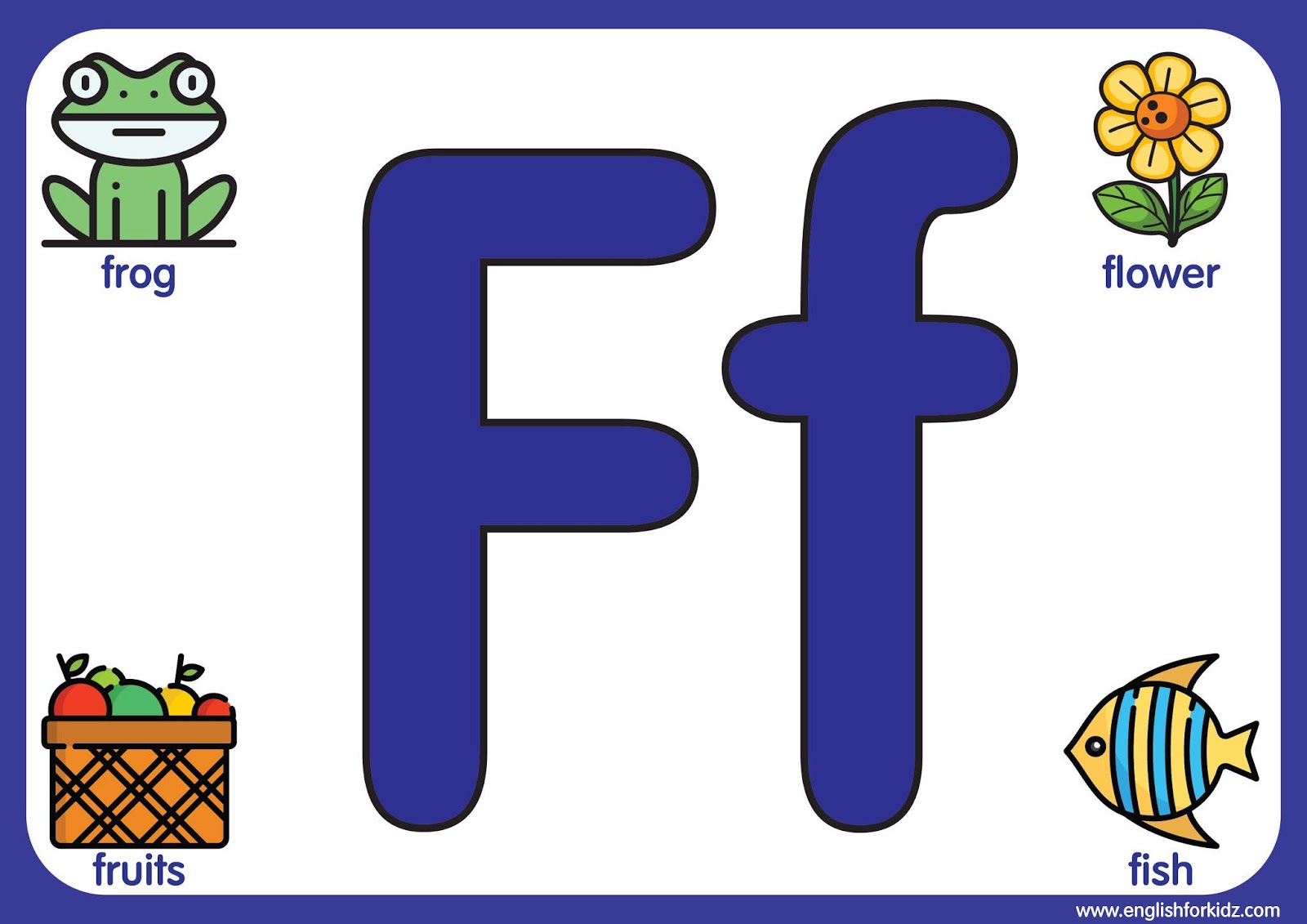 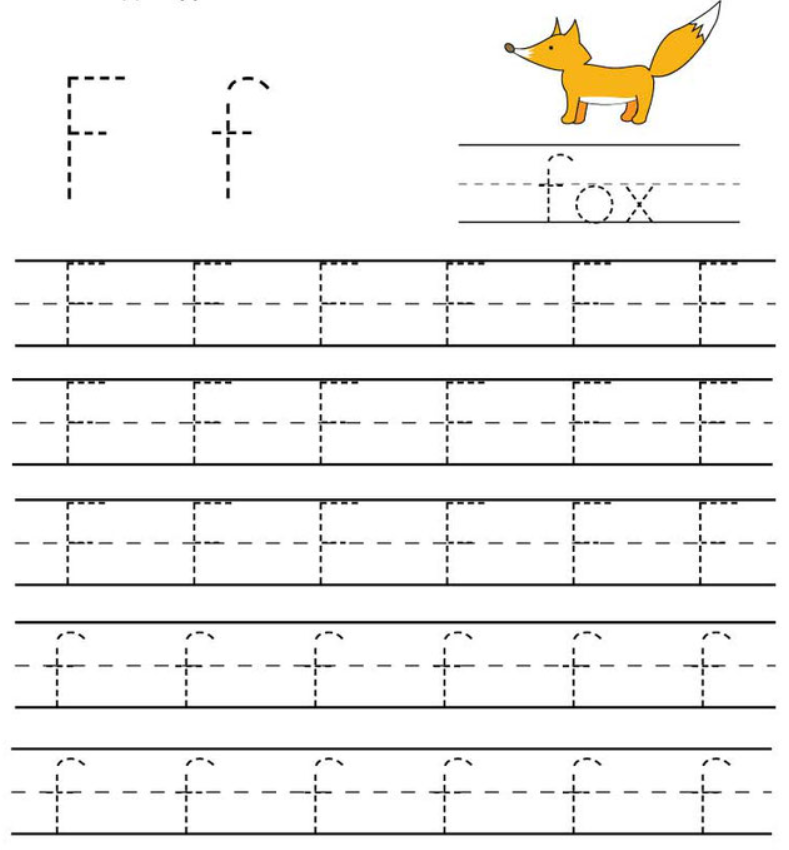 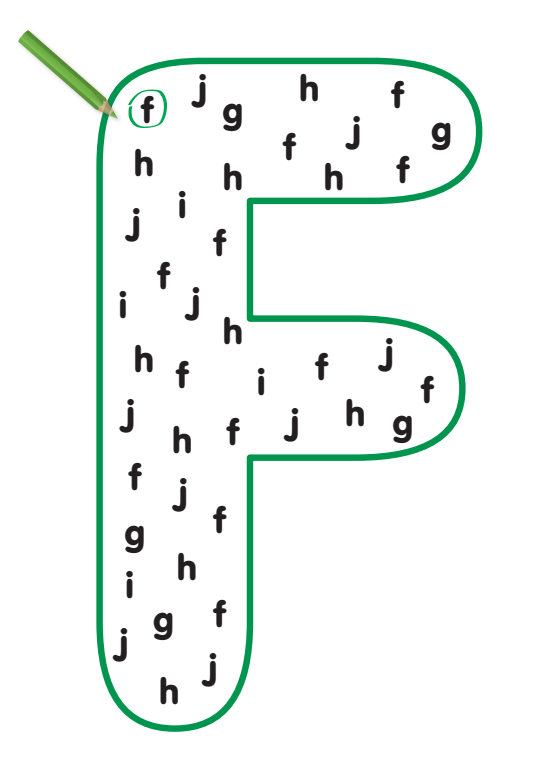 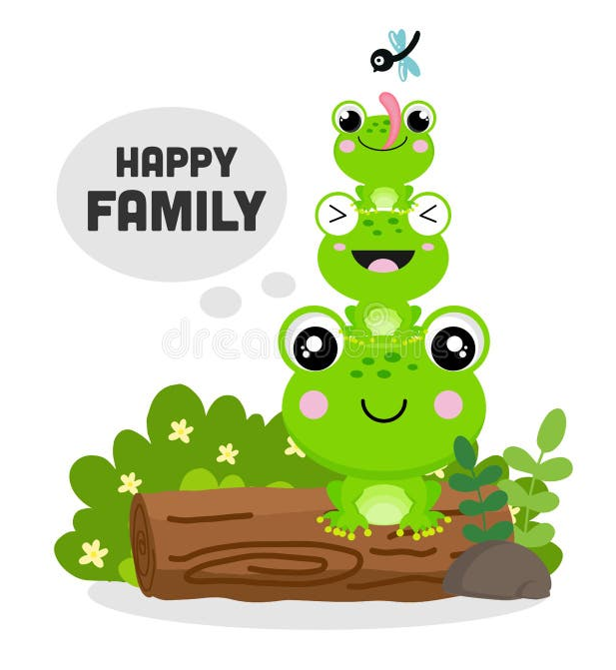 